FORMULARZ ZGŁOSZENIOWY
LABORATORIUM - Leszczyńskie Centrum NaukiLeszczyńskie Centrum Biznesu Sp. z o.o., Inkubator Przedsiębiorczości
ul. Geodetów 1, 64-100 Leszno
Koszt udziału: grupa 10 - osobowa – 180 zł, grupa 11-14 osobowa -149 zł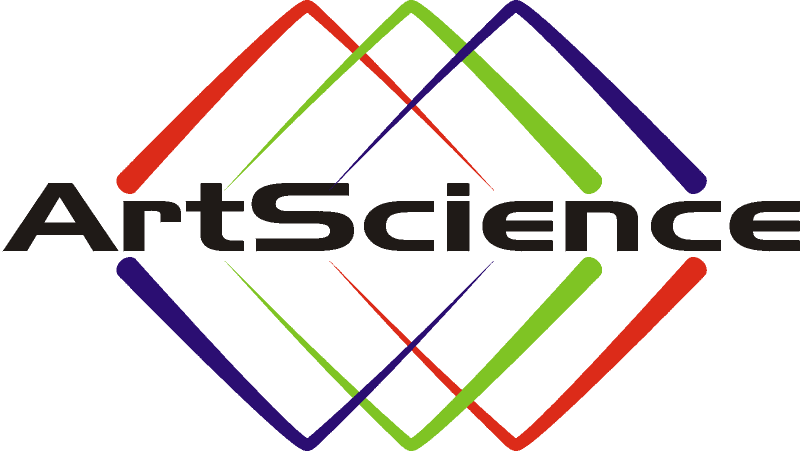 Terminy zajęć: 03.10.2018, 10.10.2018, 17.10.2018, 24.10.2018*Proszę zaznaczyć krzyżykiem (X) wybrany warsztat Wypełniony i podpisany  formularz zgłoszenia prosimy dostarczyć  mailem na adres: lcb@lcb.leszno.pl  Przesłanie podpisanego Formularza Zgłoszeniowego oraz dokonanie wpłaty na konto organizatora jest podstawą do umieszczenia zgłoszonych osób na liście uczestników Zastrzegamy sobie możliwość odwołania zajęć w przypadku niewystarczającej liczby uczestników.Realizując obowiązek informacyjny, zgodnie z zapisami art. 13 ust. 1 ogólnego rozporządzenia o ochronie danych osobowych z dnia 27 kwietnia 2016, Dziennik Urzędowy UE L 119 z 04.05.2016, informujemy, iż administratorem danych osobowych zawartych w przekazanym przez Pana / Panią karcie zgłoszeniowej jest Leszczyńskie Centrum Biznesu Sp. z o.o., ul. Geodetów 1, 64-100 Leszno. Przekazane przez Pana / Panią dane osobowe będą przetwarzane w celach realizacji niniejszego wydarzenia (podanie danych na liście obecności, przygotowania certyfikatu potwierdzającego udział w szkoleniu)  oraz celach marketingowych oferty LCB. Pana/Pani dane osobowe będą przechowywane do czasu odwołania wcześniej złożonej zgody. Posiada Pana / Pani prawo do: dostępu do swoich danych (art. 15), sprostowania danych (art.16), usunięcia danych (bycie zapominanym) (art. 17), ograniczenia przetwarzania (art. 18), cofnięcia zgody przenoszenia danych ( art.20), prawo sprzeciwu (art. 21), wniesienia skargi (art. 13) do organu nadzorczego. Pana/Pani dane będą przetwarzane w sposób niezautomatyzowany, w tym również nie będą podlegały profilowaniu. Konsekwencją przetwarzania poprzez profilowanie będzie przekazywanie wyselekcjonowanej oferty marketingowej. Odbiorcami Pana /Pani danych osobowych będą tylko podmioty uprawnione do uzyskania danych osobowych na podstawie przepisów prawa.Administrator informuje, że podanie danych jest dobrowolne, jednak ich niepodanie uniemożliwi Administratorowi prawidłową realizację wydarzenia oraz przesłanie ofert marketingowych.Zakwalifikowanie dziecka na zajęcia nastąpi po dokonaniu wpłaty na konto Leszczyńskiego Centrum Biznesu sp. z o.o.: 48 1020 4027 0000 1902 0810 7064 z dopiskiem LABORATORIUM Kolejność wpływających na konto LCB wpłat będzie decydowała o kolejności zakwalifikowania na  zajęcia. Liczba miejsc ograniczona!Wyrażam również zgodę na przetwarzanie moich danych osobowych oraz danych osobowych mojego dziecka oraz jego  wizerunku w związku z udziałem w zajęciach LABORATORIUM – Leszczyńskie Centrum Nauki -  w Inkubatorze Przedsiębiorczości w Lesznie.............................................................................4Podpis rodzica/opiekunaWarsztaty I*Warsztaty I*Warsztaty I*Dla uczniów klas IV-VI szkoły podstawowej (10-12 r.ż)16.30 – 17.30 Warsztaty II*Warsztaty II*Warsztaty II*Dla uczniów klas VII-VIII szkoły podstawowej oraz III gimnazjum (powyżej 12 r.ż.)18.00-19.00 L.p.Imię i nazwisko uczestnika Adres zamieszkania Adres zamieszkania Data urodzenia Telefon kontaktowy e-mail 12Dane do faktury VAT (jeśli życzycie sobie Państwo otrzymać FV) Dane do faktury VAT (jeśli życzycie sobie Państwo otrzymać FV) Dane do faktury VAT (jeśli życzycie sobie Państwo otrzymać FV) Dane do faktury VAT (jeśli życzycie sobie Państwo otrzymać FV) Dane do faktury VAT (jeśli życzycie sobie Państwo otrzymać FV) Dane do faktury VAT (jeśli życzycie sobie Państwo otrzymać FV) Dane do faktury VAT (jeśli życzycie sobie Państwo otrzymać FV) Dane do faktury VAT (jeśli życzycie sobie Państwo otrzymać FV) Imię i nazwisko :Imię i nazwisko :Imię i nazwisko :Imię i nazwisko :Adres Adres Adres Adres 